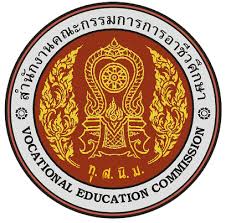 เครื่องมือการเก็บรวบรวมข้อมูลตัวบ่งชี้ตามมาตรฐานการอาชีวศึกษา ระดับประกาศนียบัตรวิชาชีพและระดับประกาศนียบัตรวิชาชีพชั้นสูงพ.ศ.  2559ระดับสถานศึกษา  , ระดับแผนกวิชา ปีการศึกษา 2560คำนำ	เอกสาร  “เครื่องมือการเก็บรวบรวมข้อมูลตัวบ่งชี้ ตามมาตรฐานการอาชีวศึกษา ระดับประกาศนียบัตรวิชาชีพและระดับประกาศนียบัตรวิชาชีพชั้นสูงพ.ศ.  2559   เล่มนี้  งานประกันคุณภาพและมาตรฐานการศึกษาวิทยาลัยเทคโนโลยีและอุตสาหกรรมการต่อเรือหนองคาย  ได้จัดทำขึ้นเพื่อเก็บรวบรวมข้อมูลให้ได้ตรงและถูกต้องตามวัตถุประสงค์ของมาตรฐานและตัวชี้วัด ตามมาตรฐานการอาชีวศึกษา ระดับประกาศนียบัตรวิชาชีพและระดับประกาศนียบัตรวิชาชีพชั้นสูงพ.ศ.  2559  เพื่อนำไปสู่การพัฒนาสถานศึกษาให้ได้มาตรฐานตามที่กำหนด         ขอขอบคุณผู้อำนวยการ มงคล   แก้วรอด  ผู้อำนวยการวิทยาลัยอาชีวศึกษาหนองคาย  , นางสาวพิมพา  อิ่มมาก  รองผู้อำนวยการฝ่ายบริหารทรัพยากร นายมนตรี  สุทธิเมธากุล ,  นายพงษ์ไพร  แสนสุภา  รองผู้อำนวยการฝ่ายวิชาการ  นายวิทสิทธิตพงษ์รองผู้อำนวยการฝ่ายพัฒนากิจการนักเรียน นักศึกษา  และหัวหน้าแผนกวิชา  หัวหน้างานตลอดจนบุคลาเจ้าหน้าที่ทุกท่าน ทำให้การจัดทำเครื่องมือในการเก็บรวบรวมการประกันคุณภาพภายในสถานศึกษา  ปีการศึกษา  2559  สำเร็จลุล่วงด้วยดี        หวังเป็นอย่างยิ่งว่าเอกสารฉบับนี้ จะเป็นประโยชน์ในการการพัฒนางานประกันคุณภาพภายในสถานศึกษาต่อไป                                        งานประกันคุณภาพและมาตรฐานการศึกษาคำชี้แจงเพื่อให้  “เครื่องมือการเก็บรวบรวมข้อมูลตัวบ่งชี้ตามมาตรฐานการอาชีวศึกษา ระดับประกาศนียบัตรวิชาชีพและระดับประกาศนียบัตรวิชาชีพชั้นสูงพ.ศ.  2559  เป็นเครื่องมือในการเก็บรวบรวมข้อมูลตัวบ่งชี้   ตามมาตรฐานการอาชีวศึกษา ที่สอดคล้องกับนโยบายค่านิยมหลักของคนไทย 12 ประการ และตัวบ่งชี้การประเมินคุณภาพภายนอกของสำนักงานรับรองมาตรฐานและประเมินคุณภาพการศึกษา (องค์การมหาชน)  ได้อย่างมีประสิทธิภาพ จึงขอชี้แจงแนวทางการนำเอกสารไปใช้ในสถานศึกษา ดังนี้ วัตถุประสงค์ในการจัดทำ เพื่อเป็นเครื่องมือเก็บรวบข้อมูลและประเมินผลตัวบ่งชี้ ใน 3 ระดับ ได้แก่ ระดับสถานศึกษา ระดับแผนกวิชา และระดับบุคคล ได้แก่ ครูผู้สอน ครูที่ปรึกษา ผู้รับผิดชอบโครงการ เป็นต้นเพื่อให้สถานศึกษาแต่ละแห่ง สามารถนำไปประยุกต์ใช้ให้เข้ากับบริบทของตนเองการนำเอกสารไปใช้เอกสารฉบับนี้ดำเนินการจัดทำด้วยโปรแกรมสำเร็จรูปด้านการคำนวณ
สถานศึกษา สามารถ download เครื่องมือไปใช้ได้ จาก website  htpp://www.nkvc.ac.th ของวิทยาลัยเทคโนโลยีและอุตสาหกรรมการต่อเรือนหองคายเครื่องมือเก็บรวบข้อมูลของแต่ละตัวบ่งชี้ เป็นเพียงตัวอย่างเท่านั้น สถานศึกษาสามารถเลือกใช้เครื่องมือเก็บรวบข้อมูลของแต่ละตัวบ่งชี้ ให้เหมาะสมกับบริบทของวิลัย สถานศึกษาสามารถพัฒนาเครื่องมือ ปรับเปลี่ยนเครื่องมือได้ทุกตัวบ่งชี้สารบัญเครื่องมือของบุคคล                                        มาตรฐานที่  1  ด้านผลการจัดการศึกษา                                                                     68มาตรฐานที่  2  ด้านบริหารจัดการศึกษา                                                                   71                  มาตรฐานที่  3  ด้านจัดการเรียนการสอนที่เน้นผู้เรียนเป็นสำคัญ                                         79มาตรฐานที่  4  ด้านการประกันคุณภาพภายใน                                                             84      คณะทำงานภาคผนวกคำสั่งเลขที่  259/2559  เรื่องแต่งตั้งคณะกรรมการจัดทำคู่มือและออกแบบวิเคราะห์เครื่องมือการเก็บรวบรวมข้อมูลเพื่อการประกันคุณภาพภายในสถานศึกษา                     ประจำปีการศึกษา  2559บันทึกข้อความที่ 687/2559 ประชุมคณะกรรมการจัดทำคู่มือและออกแบบวิเคราะห์เครื่องมือการเก็บรวบรวมข้อมูลเพื่อการประกันคุณภาพภายในสถานศึกษา                       ประจำปีการศึกษา 2559รูปภาพประกอบคณะผู้จัดทำคณะที่ปรึกษา นายมงคล        	 แก้วรอด		ผู้อำนวยการนางสาวพิมพา   	 อิ่มมาก			รองผู้อำนวยการฝ่ายบริหารทรัพยากรนายพงศ์ไพร      	แสนสุภา		รองผู้อำนวยการฝ่ายวิชาการนายมนตรี		สุทธิเมธากุล		รองผู้อำนวยการฝ่ายแผนงานและความร่วมมือ นายวิสิทธิ์ตพงษ์   แสงงาม			รองผู้อำนวยการฝ่ายพัฒนากิจการนักเรียน นักศึกษาคณะผู้เรียบเรียง   1. นางประมวล       จิตประเสริฐ	หัวหน้าแผนกวิชาการบัญชี	   2. ชลกมล             ดิลกลาภ	หัวหน้าแผนกวิชาการตลาด	   3. นางแสงอรุณ      สิงห์มหาไชย	หัวหน้าแผนกวิชาคอมพิวเตอร์ธุรกิจ		   4. นางวิชศินี         ศรีวิชา	หัวหน้าแผนกวิชาการโรงแรม		   5. นางสาวพัชรินทร์  สิงห์เรือง	หัวหน้าแผนกวิชาการท่องเที่ยว		   6. นายโกวิท          จันทะปาละ	หัวหน้าแผนกวิชาอาหารและโภชนาการ	   7.  นางสาวพิมพ์ชนก  คงใหม่	หัวหน้าแผนกวิชาเทคโนโลยีศิลปกรรม			                                            และคอมพิวเตอร์กราฟิก   8..นางสาวอารีย์รัตน์  จันทร์วิเศษ	หัวหน้าแผนกวิชาการจัดการโลจิสติกส์		   9. นางชฎาธาร      สาวะรีพล	หัวหน้าแผนกวิชาเทคโนโลยีสารสนเทศ  10. นางสุรีรัตน์      จันธัมมา	หัวหน้างานประกันฯ	  11.นางสาวเพทาย  เพียรทอง	ผู้ช่วยหัวหน้างานประกันฯ   12. นางปรานทิพย์  นามเกียรติ  	ผู้ช่วยหัวหน้างานประกันฯภาคผนวก                                    วิทยาลัยอาชีวศึกษาหนองคาย เรื่องหน้าคำนำคำชี้แจงสารบัญเครื่องมือของสถานศึกษามาตรฐานที่  1  ด้านผลการจัดการศึกษา  1มาตรฐานที่  2  ด้านบริหารจัดการศึกษา  9มาตรฐานที่  3  ด้านจัดการเรียนการสอนที่เน้นผู้เรียนเป็นสำคัญ27มาตรฐานที่  4  ด้านการประกันคุณภาพภายใน45เครื่องมือของแผนกวิชามาตรฐานที่  1  ด้านผลการจัดการศึกษา                                                                                                                                                    มาตรฐานที่  2  ด้านบริหารจัดการศึกษามาตรฐานที่  3  ด้านจัดการเรียนการสอนที่เน้นผู้เรียนเป็นสำคัญมาตรฐานที่  4  ด้านการประกันคุณภาพภายใน                                                   47526065